				CCHC	INCIDENT REPORT©Feb 2024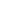 Name : Date:Time:Event:Location:Description:Action Taken:Witness:Submit to: President of Board of Directors,Stew Perlman,  41483 Carmen St, Fremont CA 94539Email: stewiep@aol.com